6.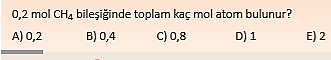 7.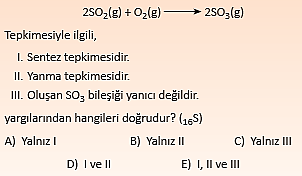 8.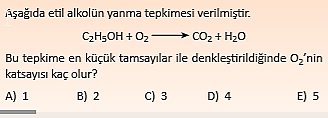 9.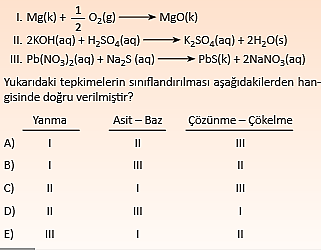 10.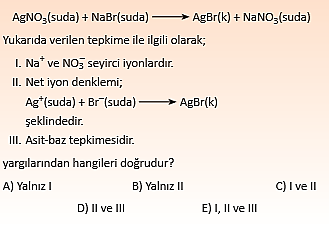 11.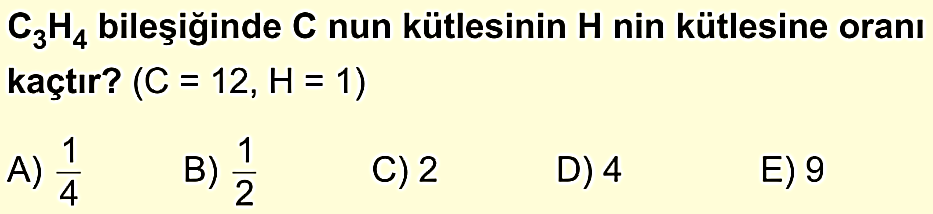 12.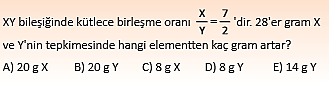 13.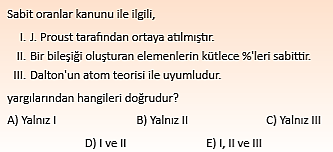 14.  O2 nin molekül kütlesi nedir? (O:16)A-32    B-64    C-18    D-44    E- 5615.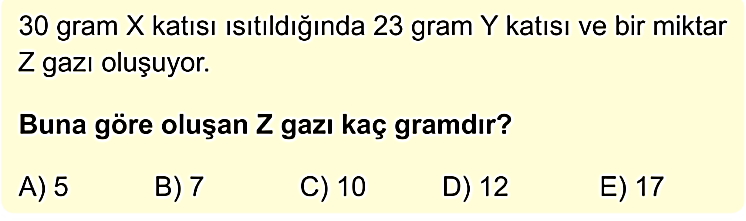 